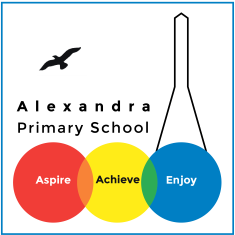 Alexandra Primary Term & Holiday Dates 2018/2019Autumn 2018 Monday 3rd September 2018 – Friday 19th October 2018			35 days (Half term Monday 22nd October 2018 – Friday 26th October 2018) Monday 29th October 2018 – Friday 21st December 2018			40 days (Holiday Monday 24th December 2018 – Friday 4th January 2019)Spring 2019Monday 7th January 2019 – Friday 15th February 2019			30 days (Half term Monday 18th February 2019 – Friday 22nd February 2019) Monday 25th February 2019 – Friday 5th April 2019				30 days (Holiday Monday 8th April 2019 – Monday 22nd April 2019)Summer 2018 Tuesday 23rd April 2019 – Friday 24th May 2019				 23 days(Bank Holiday Monday 6th May 2019) (Half term Monday 27th May 2019 – Friday 31st May 2019) Monday 3rd June 2019 – Tuesday 23rd July 2019				37 days 									 Teacher Availability Days – The school is closed on these days Monday 3rd September 2018Tuesday 4th September 2018Tuesday 23rd April 2019Monday 22nd July 2019Tuesday 23rd July 2019						 Total 195 Days